Local Resources for English as a Second LanguageName:	Catholic Charities of Baton Rouge - Migration and Refugee ServicesPhone:	346-0660				Address:	1900 S Acadian Thruway	Contact:	Diane Chisholm			Charge:	Most things are free. Service:	ESL tutoring, employment counseling, job placement, immigration test training.Name:	Christa McAuliffe Adult Learning CenterPhone:	226-7631				Address:	12000 Goodwood Boulevard	Contact:	Realia Davis				Charge:	Most things are free.Service:	ESL classes. Test prep for HiSET, ACT, TABE, ASVAB, etc. Computer classes.Name:	Adult Literacy Advocates		Phone:	383-1090				Address:	460 North 11th StreetContact:	Gary Robertson 			Charge:	Varies by program. Service:	Instruction in ESL, literacy, adult basic education, & GED prep.Name:		Jefferson Baptist Church		E-mail: esl@jeffersonbaptist.orgPhone:	923-0356. 614-3111 para espagnol.	Address:	9135 Jefferson Hwy Contact:	Julie Sandifer				Charge:	$30 per semester.		Service:	Offers semester-long ESL classes, Mondays and Wednesdays, 5:30-7:30 pm.Name:	Anthony Fairchild, tutor.	Charge: 	$30 - $40 per hourPhone:	772-9312			E-mail: 	afairc4@alumni.lsu.eduService:	Provides tutoring in ESL, English, French, German, math, and science.Name:	Happye Dyer, tutor. 		Charge: 	$25 per hour. Discount for groups.Phone:	271-4275; 329-7299		E-mail: 	rouxfam@cox.netService:	Provides tutoring in ESL & Spanish.	Name:	Laura Williams, tutor. 	Charge:	$15 - $20 per hour.Phone:	751-7784; 936-1893		E-mail: 	lauraw717@gmail.comService:	Provides tutoring in ESL, English, grammar, writing, and literature.Name:	Erika Pires, tutor. 		Charge:	$30 per hourPhone:	288-7077			E-mail: 	erikagschneider@hotmail.comService:	Provides tutoring in ESL, Spanish, English, and reading.Name:	Amy Weinstein, tutor.		Charge: 	$30 per hour. Discount for groups.Phone:	978-9071			E-mail:	amytatar12@gmail.comService:	Provides tutoring in ESL, English, reading, writing, & study skills.And one more free resource: The East Baton Rouge Parish Library! We have books, CDs, DVDs, & online classes that teach ESL. Visit www.ebrpl.com or any branch of the library.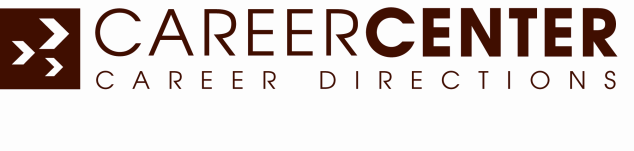 